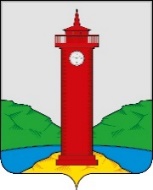 АДМИНИСТРАЦИЯСЕЛЬСКОГО ПОСЕЛЕНИЯ КУРУМОЧМУНИЦИПАЛЬНОГО РАЙОНА ВОЛЖСКИЙ САМАРСКОЙ ОБЛАСТИПОСТАНОВЛЕНИЕ           от 29  декабря 2017 года                    № 194                      Об утверждении муниципальной программы «Формирование комфортной городской среды на территории муниципального района образования  сельское поселение Курумоч муниципального Волжский Самарской  области                        на период 2018-2022 годы»Во исполнение Постановление Правительства Российской Федерации от 10 февраля 2017 г. № 169 «Об утверждении Правил предоставления и распределения субсидий из федерального бюджета бюджетам субъектов Российской Федерации на поддержку государственных программ субъектов Российской Федерации и муниципальных программ формирования современной городской среды», учитывая приказ Министерства строительства и жилищно-коммунального хозяйства Российской Федерации от 13.04.2017 года № 711/пр «Об утверждении методических рекомендаций для подготовки правил благоустройства территорий поселений, городских округов, внутригородских районов»,  руководствуясь Уставом сельского поселения Курумоч, Администрация сельского поселения Курумоч ПОСТАНОВЛЯЕТ:1.Утвердить  муниципальную программу  «Формирование комфортной городской среды на территории муниципального образования  сельское поселение Курумоч муниципального района  Волжский Самарской  области                        на период 2018-2022 годы» (Приложение 1).       2.   Вынести данный проект постановления на обсуждение населения.     3.   Провести общественные обсуждения по проекту  муниципальной программы  «Формирование комфортной городской среды на территории муниципального образования  сельское поселение Курумоч муниципального Волжский Самарской  области                        на период 2018-2022 годы».  4.  Установить, что предложения и замечания по указанному проекту  программы направляются до 29 января  2018 года в администрацию  муниципального образования   сельское поселение сельском поселении Курумоч: 443545, Самарская область, Волжский район, с. Курумоч, ул. Гаражная, д. 1 согласно порядка утвержденного Постановлением администрации от 29  декабря 2017 года       № 191     «Об утверждении Порядка и сроков представления, рассмотрения и оценки предложений граждан, организаций о включении в муниципальную программу «Формирование современной городской среды» на 2018 -2022 год   наиболее посещаемой муниципальной территории общего пользования населенного пункта, подлежащей обязательному благоустройству».   5.Опубликовать настоящее постановление в ежемесячном  информационном вестнике «Вести сельского поселения Курумоч», разместить на официальном сайте поселения.    6. Контроль за исполнением настоящего постановления оставляю за собой.Глава сельского поселения Курумоч				О.Л. Катынский Кондратьева 3021910                                                                                         Утверждена Постановлением  Администрациисельского поселения Курумоч  муниципального района                            Волжский  Самарской области                                                                   от 29  декабря 2017 № 194МУНИЦИПАЛЬНАЯ   ПРОГРАММА «Формирование комфортной городской среды на территории муниципального образования  сельское поселение Курумоч                     муниципального района Волжский Самарской  области                                                                                           на период 2018-2022 годы»  Ответственный исполнитель программы:Заместитель главы сельского поселения Курумоч М.В.Кондратьевател. 8(846)3021910 Подпись_______________________ПАСПОРТМуниципальной программы «Формирование комфортной городской среды на территории муниципального образования  сельское поселение Курумоч муниципального района Волжский Самарской  области                                                                                             на период 2018-2022 годы» Основные характеристики реализации ПрограммыХарактеристика текущего состояния,основные проблемы ремонта и благоустройствадворовых территорий, а также местмассового пребывания населенияДворовые территории являются важнейшей составной частью транспортной системы. От уровня транспортно-эксплуатационного состояния дворовых территорий многоквартирных домов и проездов к дворовым территориям во многом зависит качество жизни населения. Текущее состояние большинства дворовых территорий не соответствует современным требованиям к местам проживания граждан, обусловленным нормами Градостроительного и Жилищного кодексов Российской Федерации, а именно: значительная часть асфальтобетонного покрытия внутриквартальных проездов имеет высокую степень износа, так как срок службы дорожных покрытий с момента массовой застройки сельского поселения Курумоч муниципального района Волжский Самарской  области                                                                                            многоквартирными домами истек, практически не производятся работы по озеленению дворовых территорий, малое количество парковок для временного хранения автомобилей, недостаточно оборудованных детских и спортивных площадок.Существующее положение обусловлено рядом факторов: нарушение градостроительных норм при застройке территорий, введение новых современных требований к благоустройству и содержанию территорий, недостаточное финансирование программных мероприятий в предыдущие годы, отсутствие комплексного подхода к решению проблемы формирования и обеспечения среды, комфортной и благоприятной для проживания населения.Благоустройство дворовых территорий и мест массового пребывания населения невозможно осуществлять без комплексного подхода. При отсутствии проекта благоустройства получить многофункциональную адаптивную среду для проживания граждан не представляется возможным. При выполнении работ по благоустройству необходимо учитывать мнение жителей и сложившуюся инфраструктуру территорий дворов для определения функциональных зон и выполнения других мероприятий.Комплексный подход позволяет наиболее полно и в то же время детально охватить весь объем проблем, решение которых может обеспечить комфортные условия проживания всего населения. К этим условиям относятся чистые улицы, дворы и дома, зеленые насаждения, необходимый уровень освещенности дворов в темное время суток.Важнейшей задачей органов местного самоуправления муниципального образования сельское поселение Курумоч муниципального района Волжский Самарской  области                                                                                            является формирование и обеспечение среды, комфортной и благоприятной для проживания населения, в том числе благоустройство и надлежащее содержание дворовых территорий, выполнение требований Градостроительного кодекса Российской Федерации по устойчивому развитию территорий, обеспечивающих при осуществлении градостроительной деятельности безопасные и благоприятные условия жизнедеятельности человека.Для поддержания дворовых территорий и мест массового пребывания населения в технически исправном состоянии и приведения их в соответствие с современными требованиями комфортности разработана муниципальная программа «Формирование комфортной городской среды на территории муниципального образования сельского поселения Курумоч муниципального района Волжский Самарской  области                                                                                             на период 2018-2022 годы»  (далее – муниципальная программа), которой предусматривается целенаправленная работа исходя из:минимального перечня работ:— ремонт дворовых проездов;— обеспечение освещения;— установка скамеек, урн для мусора;дополнительного перечня работ:— плоскостные сооружения (оборудование детских,  и спортивных площадок);— оборудование автомобильных парковок;— озеленение территории;— ограждение территории;— установка информационных стендов;— установка малых архитектурных форм;-устройство дорожных и линейных объектов.Комплексное благоустройство дворовых территорий и мест массового пребывания населения позволит поддержать их в удовлетворительном состоянии, повысить уровень благоустройства, выполнить архитектурно-планировочную организацию территории, обеспечить здоровые условия отдыха и жизни жителей.Одним из приоритетов реализации программы является обеспечение надлежащего технического и санитарно-гигиенического состояния дворовых территорий многоквартирных домов и территорий общего пользования. Создание комфортной среды для жизнедеятельности населения.Цель и задачи Программы, сроки ее реализацииЦелью реализации Программы является формирование в кварталах жилой застройки среды, благоприятной для проживания населения, а также мест массового пребывания населения. Для достижения этой цели предлагается выполнить задачи по ремонту и благоустройству дворовых территорий многоквартирных домов, а также мест массового пребывания населения входящих в перечень минимальных и дополнительных видов работ в соответствии с правилами предоставления и распределения субсидий из федерального бюджета:благоустройство дворовых территорий многоквартирных домов понимается как совокупность мероприятий, направленных на создание и поддержание функционально, экологически и эстетически организованной городской среды, включающей:архитектурно-планировочную организацию территории (ремонт пешеходных дорожек, благоустройство и техническое оснащение площадок — детских);реконструкцию озеленения (посадку деревьев и кустарников с организацией ландшафтных групп, устройство и ремонт газонов и цветников);освещение территорий при наличии технической возможности;размещение малых архитектурных форм и объектов дизайна (скамеек, оборудования спортивно-игровых площадок, ограждений и прочего).Перед началом работ по комплексному благоустройству двора разрабатывается эскизный проект мероприятий, а при необходимости — рабочий проект. Все мероприятия планируются с учетом создания условий для жизнедеятельности инвалидов.Основными задачами Программы являются:выполнение ремонта и благоустройства дворовых территорий и территорий общего пользования;выполнение ремонта мест массового пребывания населения.Срок реализации Программы – 2018-2022 года, с возможностью внесения изменений в сроки реализации и мероприятия Программы.3. Перечень мероприятий ПрограммыОснову Программы составляет ремонт и благоустройство дворовых территорий многоквартирных домов и территорий общего пользования (приложение № 2).4. Обоснование ресурсного обеспечения ПрограммыОбщая потребность в ресурсах на реализацию программных мероприятий составляет 0,0 тыс. руб.(приложение № 3) из них:      федеральный бюджет 0,0 тыс. руб.;      областной бюджет –0,0тыс. руб.;      местный бюджет – 0,0 тыс. руб.5. Механизм реализации ПрограммыМеханизм реализации Программы определяется администрацией муниципального образования сельское поселение Курумоч муниципального района Волжский Самарской  области                                                                                             и предусматривает проведение организационных мероприятий, обеспечивающих выполнение Программы (приложение № 4).Заказчик Программы:Отвечает за реализацию мероприятий Программы, целевое и эффективное использование средств местного бюджета, выделяемых на их выполнение, обеспечивает согласованность действий исполнителей по подготовке и реализации программных мероприятий, подготавливает и представляет в установленном порядке бюджетную заявку на финансирование соответствующих мероприятий Программы на очередной финансовый год;Представляет в установленном порядке отчеты о ходе финансирования и реализации соответствующих мероприятий Программы;Исполнители Программы:Несут ответственность за реализацию мероприятий Программы;Обеспечивают согласованность действий заказчика Программы по подготовке и реализации программных мероприятий;Представляют в установленном порядке отчеты о ходе финансирования и реализации мероприятий Программы.6.Оценка социально-экономическойэффективности реализации ПрограммыРеализация запланированных мероприятий в 2018-2022 году позволит удовлетворить большую часть обращений граждан о неудовлетворенном техническом состоянии дворовых территорий многоквартирных домов и территорий общего пользования, а также обеспечит благоприятные условия проживания населения, что положительно отразится и на повышении качества жизни в целом.Оценка эффективности муниципальной программы проводится администрацией муниципального образования сельское поселение Курумоч муниципального района Волжский Самарской  области                                                                                             и осуществляется в целях оценки планируемого вклада результатов муниципальной программы в социально-экономическое развитие муниципального образования сельское поселение Курумоч муниципального района Волжский Самарской  области.Администрация муниципального образования сельское поселение Курумоч муниципального района Волжский Самарской  области                                                                                             осуществляет мониторинг ситуации и анализ эффективности выполняемой работы.Администрация муниципального образования сельское поселение Курумоч муниципального района Волжский Самарской  области                                                                                             предоставляет отчет о выполненных мероприятиях.В рамках реализации муниципальной программы планируется:провести ремонт  15 ед. дворовых территорий многоквартирных домов;обустроить 3 общественные территории;Индикатором эффективности реализации программы следует считать:увеличение доли придомовых территорий, приведенных в нормативное состояние до 100% процентов от общего количества дворовых территорий многоквартирных домов, нуждающихся в проведении вышеуказанных мероприятий;повышение социальной и экономической привлекательности муниципального образования (приложение 1).7. Риски и меры по управлению рисками с целью минимизации их влияния на достижение целей муниципальной программы.В данном разделе приводится описание основных рисков, оказывающих влияние на конечные результаты реализации мероприятий муниципальной программы, к числу которых относятся:бюджетные риски, связанные с дефицитом регионального и местного бюджетов и возможностью невыполнения своих обязательств по софинансированию мероприятий муниципальной программы;социальные риски, связанные с низкой социальной активностью населения, отсутствием  массовой культуры соучастия в благоустройстве дворовых территорий и т.д.;управленческие (внутренние) риски, связанные с неэффективным управлением реализацией муниципальной программы, низким качеством межведомственного взаимодействия, недостаточным контролем над реализацией муниципальной программы и т. д.иные другие риски, которые могут препятствовать выполнению  муниципальной программы.В таком случае муниципальная программа подлежит корректировке.Приложение № 1С В Е Д Е Н И Яо показателях (индикаторах) муниципальной программы «Формирование комфортной городской среды на территории муниципального образования сельское поселение Курумоч муниципального района Волжский Самарской  области                                                                                             на период 2018-2022 годы»  Приложение № 2ПЕРЕЧЕНЬосновных мероприятий муниципальной программы «Формирование комфортной городской среды на территории муниципального образования сельское поселение Курумоч муниципального района Волжский Самарской  области                                                                                             на период 2018-2022 годы»  ЭТАП I — 2018 годЭТАП  II – 2019 годЭТАП III – 2020 годЭТАП IV – 2021 годЭТАП V – 2022 годПриложение № 3Приложение № 4План реализации муниципальной программы   «Формирование комфортной городской среды на территории муниципального образования сельское поселение Курумоч муниципального района Волжский Самарской  области                                                                                             на период 2018-2022 годы»  Ответственный исполнитель программыАдминистрация   сельского поселения Курумоч муниципального района Волжский Самарской  области                                                                                             Участники программыАдминистрация сельское поселение Курумоч муниципального района Волжский Самарской  области                                                                                             Управляющая компанияГраждане, проживающие в населенных пунктах муниципального образования сельского поселение Курумоч муниципального района Волжский Самарской  области                                                                                           Предприятия, организации, учрежденияПодпрограммы Программы, в том числе федеральные целевые программынетЦели ПрограммыЦелью программы являются:-повышение уровня внешнего благоустройства, санитарного состояния дворовых территорий многоквартирных домов и территорий общего пользования;-создание комфортных и безопасных условий проживания граждан;-организация искусственного освещения дворовых территорий и территорий общего пользования;-создание условий для массового отдыха жителей поселения и организация обустройства мест массового пребывания населения;-выполнение озеленения придомовых территорий многоквартирных домов и территорий общего пользования.Задачи Программы-улучшение технического состояния дворовых территорий многоквартирных домов и территорий общего пользования муниципального образования сельского поселения Курумоч муниципального района Волжский Самарской  области;                                                                                             -совершенствование жилищно-коммунального хозяйства поселения;-обеспечение реализации мероприятий программы в соответствии с утвержденными сроками;Целевые индикаторы и показатели ПрограммыПовышение доли благоустроенных дворовых территорий многоквартирных домов и территорий общего пользованияСрок реализации Программы2018-2022годыОбъемы бюджетных ассигнований ПрограммыОбщий объем финансовых средств 0,0 тыс. рублей, в том числе:-федеральный бюджет –  0,0  рублей;-областной бюджет – 0,0тыс. рублей;-местный бюджет – 0,0 тыс. рублей.Ожидаемые результаты реализации Программы-увеличение доли благоустроенных дворовых территорий многоквартирных домов и территорий общего пользования;-улучшение внешнего облика поселения;-достижение показателя для оценки эффективности деятельности органов исполнительной власти.№Наименование показателя (индикатора)Единица измеренияЗначения показателей№Наименование показателя (индикатора)Единица измерения2018 год[1]1Количество благоустроенных дворовых территорийЕд.0002Доля благоустроенных дворовых  территорий от общего количества дворовых территорийПроценты0003Охват населения благоустроенными дворовыми территориями (доля населения, проживающего в жилом фонде с благоустроенными дворовыми территориями от общей численности населения муниципального образования субъекта Российской Федерации)Проценты0004Количество благоустроенных муниципальных территорий общего пользованияЕд.0005Площадь благоустроенных муниципальных территорий общего пользованияГа0006Доля площади благоустроенных муниципальных территорий общего пользованияПроценты0007Доля финансового участия в выполнении минимального перечня работ по благоустройству дворовых территорий заинтересованных лицПроценты0008Доля трудового участия в выполнении минимального перечня работ по благоустройству дворовых территорий заинтересованных лицПроценты0009.Доля финансового участия в выполнении дополнительного перечня работ по благоустройству дворовых территорий заинтересованных лицПроценты010.Доля трудового участия в выполнении дополнительного перечня работ по благоустройству дворовых территорий заинтересованных лицПроценты0Номер и наименование основного мероприятияОтветственный исполнитель Срок Срок Ожидаемый непосредственный результат (краткое описание) Основные  направления реализации Связь с показателями Программы (подпрограммы) Номер и наименование основного мероприятияОтветственный исполнитель начала реализацииокончания реализацииОжидаемый непосредственный результат (краткое описание) Основные  направления реализации Связь с показателями Программы (подпрограммы) Задача 1 Задача 1 Задача 1 Задача 1 Задача 1 Задача 1 Задача 1 1. Основное мероприятие по дворовым территориям:1.1.с. Курумоч, пр. Ленина,д.22,д.26, д.28,д.301.2.с. Курумоч, пр. Ленина,д.25,д.271.3.с. Курумоч, пр. Ленина,д.33, д.35,д.37  1.1.Минимальный перечень работ:1.1.1.ремонт проездов1.1.2.установка скамеек, урн для мусора1.1.3 установка ограждения 1.2. Дополнительный перечень:1.2.1.оборудование детских и спортивных площадок1.2.2. высадка зеленых насаждений 1.2.3. оборудование уличного освещения на детских площадках1.2.4. информационные стенды1.2.5. малые архитектурные формыАдминистрация муниципального образования сельского поселения КурумочЯнварь 2018Декабрь 2018Ремонт проездов, оборудование детских и спортивных площадок, установка скамеек, ограждения, освещенияНомер и наименование основного мероприятияОтветственный исполнитель Срок Срок Ожидаемый непосредственный результат (краткое описание) Основные  направления реализации Основные  направления реализации Связь с показателями Программы (подпрограммы) Номер и наименование основного мероприятияОтветственный исполнитель начала реализацииокончания реализацииОжидаемый непосредственный результат (краткое описание) Основные  направления реализации Основные  направления реализации Связь с показателями Программы (подпрограммы) Задача 1 Задача 1 Задача 1 Задача 1 Задача 1 Задача 1 Задача 1 Задача 1   Основное мероприятие по общественным территориям: Устройство Спортвного комплекса с.Курумоч, пр.Ленина  Минимальный перечень   Обустройство пешеходной аллеи   установка уличного освещенияустановка спортивных элементов    Дополнительный перечень:   установка уличного освещения  установка скамеек и урн Администрация муниципального образования сельского поселения КурумочЯнварь 2019Декабрь 20191.-устройство площадки с ударопоглощающим покрытием и двух тротуаров с асфальтовым покрытием;2. устройство элементов благоустройства: -уличные светильники с двумя плафонами  -3 шт.;-урны - 2 шт.;-лавочки бетонные -2 шт.;-базис-1 шт.;      -лавка с упорами Воркаут-1 шт.;-турник с кольцами-1 шт.;  -турник с канатом -1 шт.;  -брусья квадрат-1 шт.;  -рукоход - змейка, шведская стенка-1 шт. 1.-устройство площадки с ударопоглощающим покрытием и двух тротуаров с асфальтовым покрытием;2. устройство элементов благоустройства: -уличные светильники с двумя плафонами  -3 шт.;-урны - 2 шт.;-лавочки бетонные -2 шт.;-базис-1 шт.;      -лавка с упорами Воркаут-1 шт.;-турник с кольцами-1 шт.;  -турник с канатом -1 шт.;  -брусья квадрат-1 шт.;  -рукоход - змейка, шведская стенка-1 шт. Номер и наименование основного мероприятияОтветственный исполнитель Срок Срок Ожидаемый непосредственный результат (краткое описание) Основные  направления реализации Связь с показателями Программы (подпрограммы) Номер и наименование основного мероприятияОтветственный исполнитель начала реализацииокончания реализацииОжидаемый непосредственный результат (краткое описание) Основные  направления реализации Связь с показателями Программы (подпрограммы) Задача 1 Задача 1 Задача 1 Задача 1 Задача 1 Задача 1 Задача 1 1. Основное мероприятие по дворовым территориям:1.1.с. Курумоч, пр. Ленина,д.12,д. 14, д.16,д.181.2.с. Курумоч, пр. Ленина,д.3,д. 4, д.5,д.7,пр.Ленина,д.361.3.с. Курумоч, пр. Ленина,д.7,д.9, д.11 ,д.131.4.с. Курумоч, ул.Мира,д.1,д.2, д.3,д.4,д.5,д.7,д.81.1.Минимальный перечень работ:1.1.1.ремонт проездов1.1.2.установка скамеек, урн для мусора1.1.3 установка ограждения 1.2. Дополнительный перечень:1.2.1.оборудование детских и спортивных площадок1.2.2. высадка зеленых насаждений 1.2.3. оборудование уличного освещения на детских площадках1.2.4. информационные стенды1.2.5. малые архитектурные формыАдминистрация муниципального образования сельского поселения КурумочЯнварь 2020Декабрь 2020Ремонт проездов, оборудование детских и спортивных площадок, установка скамеек, ограждения, освещенияНомер и наименование основного мероприятияОтветственный исполнитель Срок Срок Ожидаемый непосредственный результат (краткое описание) Основные  направления реализации Связь с показателями Программы (подпрограммы) Номер и наименование основного мероприятияОтветственный исполнитель начала реализацииокончания реализацииОжидаемый непосредственный результат (краткое описание) Основные  направления реализации Связь с показателями Программы (подпрограммы) Задача 1 Задача 1 Задача 1 Задача 1 Задача 1 Задача 1 Задача 1 1. Основное мероприятие по дворовым территориям:1.1.с. Курумоч, Жигулевская, д.1,д. 21.2.с. Курумоч, с. Курумоч, Жигулевская, д.3,д. 41.3.с. Курумоч, пр. Ленина, д.36, д.32,д.34, ул. Жигулевская,д.51.4.с. Курумоч, ул. Ново-Садовая,д.1в1.5. с. Курумоч, ул. Гаражная, д.1,д.2,д.31.6. с. Курумоч, ул. Гаражная, д.5,д.7,д.81.1.Минимальный перечень работ:1.1.1.ремонт проездов1.1.2.установка скамеек, урн для мусора1.1.3 установка ограждения 1.2. Дополнительный перечень:1.2.1.оборудование детских и спортивных площадок1.2.2. высадка зеленых насаждений 1.2.3. оборудование уличного освещения на детских площадках1.2.4. информационные стенды1.2.5. малые архитектурные формыАдминистрация муниципального образования сельского поселения КурумочЯнварь 2021Декабрь 2021Ремонт проездов, оборудование детских и спортивных площадок, установка скамеек, ограждения, освещенияНомер и наименование основного мероприятияОтветственный исполнитель Срок Срок Ожидаемый непосредственный результат (краткое описание) Основные  направления реализации Основные  направления реализации Связь с показателями Программы (подпрограммы) Номер и наименование основного мероприятияОтветственный исполнитель начала реализацииокончания реализацииОжидаемый непосредственный результат (краткое описание) Основные  направления реализации Основные  направления реализации Связь с показателями Программы (подпрограммы) Задача 1 Задача 1 Задача 1 Задача 1 Задача 1 Задача 1 Задача 1 Задача 1   Основное мероприятие по общественным территориям: Благоустройство центральной площади с.Курумоч, пр.Ленина  Минимальный перечень   Обустройство пешеходной аллеи   установка уличного освещения асфальтирование площади перед сценой    Дополнительный перечень:  установка скамеек и урнустановка вазонов Администрация муниципального образования сельского поселения КурумочЯнварь 2021Декабрь 2021 .  . Номер и наименование основного мероприятияОтветственный исполнитель Срок Срок Ожидаемый непосредственный результат (краткое описание) Основные  направления реализации Связь с показателями Программы (подпрограммы) Номер и наименование основного мероприятияОтветственный исполнитель начала реализацииокончания реализацииОжидаемый непосредственный результат (краткое описание) Основные  направления реализации Связь с показателями Программы (подпрограммы) Задача 1 Задача 1 Задача 1 Задача 1 Задача 1 Задача 1 Задача 1 1. Основное мероприятие по дворовым территориям:1.1. с. Курумоч, пр.Ленина,д.291.6. с. Курумоч, пр.Ленина,д.24   1.1.Минимальный перечень работ:1.1.1.ремонт проездов1.1.2.установка скамеек, урн для мусора1.1.3 установка ограждения 1.2. Дополнительный перечень:1.2.1.оборудование детских и спортивных площадок1.2.2. высадка зеленых насаждений 1.2.3. оборудование уличного освещения на детских площадках1.2.4. информационные стенды1.2.5. малые архитектурные формыАдминистрация муниципального образования сельского поселения КурумочЯнварь 2022Декабрь 2022Ремонт проездов, оборудование детских и спортивных площадок, установка скамеек, ограждения, освещенияНомер и наименование основного мероприятияОтветственный исполнитель Срок Срок Ожидаемый непосредственный результат (краткое описание) Основные  направления реализации Основные  направления реализации Связь с показателями Программы (подпрограммы) Номер и наименование основного мероприятияОтветственный исполнитель начала реализацииокончания реализацииОжидаемый непосредственный результат (краткое описание) Основные  направления реализации Основные  направления реализации Связь с показателями Программы (подпрограммы) Задача 1 Задача 1 Задача 1 Задача 1 Задача 1 Задача 1 Задача 1 Задача 1   Основное мероприятие по общественным территориям: Благоустройство Обелиска Славы с.Курумоч, пр.Ленина  Минимальный перечень   Обустройство пешеходной аллеи  установка уличного освещения реконструкция памятника    Дополнительный перечень: установка скамеек и урнустановка вазоновозеленение Администрация муниципального образования сельского поселения КурумочЯнварь 2022Декабрь 2022 .  . Финансовое обеспечение реализации муниципальной программы «Формирование комфортной городской среды на территории муниципального образования сельское поселение Курумоч муниципального района Волжский Самарской  области                                                                                             на период 2018-2022 годы»  Финансовое обеспечение реализации муниципальной программы «Формирование комфортной городской среды на территории муниципального образования сельское поселение Курумоч муниципального района Волжский Самарской  области                                                                                             на период 2018-2022 годы»  Финансовое обеспечение реализации муниципальной программы «Формирование комфортной городской среды на территории муниципального образования сельское поселение Курумоч муниципального района Волжский Самарской  области                                                                                             на период 2018-2022 годы»  Финансовое обеспечение реализации муниципальной программы «Формирование комфортной городской среды на территории муниципального образования сельское поселение Курумоч муниципального района Волжский Самарской  области                                                                                             на период 2018-2022 годы»  Финансовое обеспечение реализации муниципальной программы «Формирование комфортной городской среды на территории муниципального образования сельское поселение Курумоч муниципального района Волжский Самарской  области                                                                                             на период 2018-2022 годы»  Финансовое обеспечение реализации муниципальной программы «Формирование комфортной городской среды на территории муниципального образования сельское поселение Курумоч муниципального района Волжский Самарской  области                                                                                             на период 2018-2022 годы»  Финансовое обеспечение реализации муниципальной программы «Формирование комфортной городской среды на территории муниципального образования сельское поселение Курумоч муниципального района Волжский Самарской  области                                                                                             на период 2018-2022 годы»  Финансовое обеспечение реализации муниципальной программы «Формирование комфортной городской среды на территории муниципального образования сельское поселение Курумоч муниципального района Волжский Самарской  области                                                                                             на период 2018-2022 годы»  Финансовое обеспечение реализации муниципальной программы «Формирование комфортной городской среды на территории муниципального образования сельское поселение Курумоч муниципального района Волжский Самарской  области                                                                                             на период 2018-2022 годы»  НаименованиеОтветственный исполнитель, соисполнитель, государственный (муниципальный)                                         заказчик-координатор, участник Источник финансированияКод бюджетной классификацииОбъемы бюджетных ассигнований (тыс. рублей) Объемы бюджетных ассигнований (тыс. рублей) Объемы бюджетных ассигнований (тыс. рублей) Объемы бюджетных ассигнований (тыс. рублей) Объемы бюджетных ассигнований (тыс. рублей) Муниципальная программа «Формирование комфортной городской среды на территории муниципального образования сельского поселения  Курумоч муниципального района Волжский Самарской  области                                                                                             на период 2018-2022 годы»Администрация муниципального образования сельского поселения  Курумоч муниципального района Волжский Самарской  области,                                                                                         в том числе:ВсегоМуниципальная программа «Формирование комфортной городской среды на территории муниципального образования сельского поселения  Курумоч муниципального района Волжский Самарской  области                                                                                             на период 2018-2022 годы»Администрация муниципального образования сельского поселения  Курумоч муниципального района Волжский Самарской  области,                                                                                         в том числе:Всего20182019202020212022Муниципальная программа «Формирование комфортной городской среды на территории муниципального образования сельского поселения  Курумоч муниципального района Волжский Самарской  области                                                                                             на период 2018-2022 годы»Администрация муниципального образования сельского поселения  Курумоч муниципального района Волжский Самарской  области,                                                                                         в том числе:Федеральный бюджетМуниципальная программа «Формирование комфортной городской среды на территории муниципального образования сельского поселения  Курумоч муниципального района Волжский Самарской  области                                                                                             на период 2018-2022 годы»Администрация муниципального образования сельского поселения  Курумоч муниципального района Волжский Самарской  области,                                                                                         в том числе:Областной            бюджетМуниципальная программа «Формирование комфортной городской среды на территории муниципального образования сельского поселения  Курумоч муниципального района Волжский Самарской  области                                                                                             на период 2018-2022 годы»Администрация муниципального образования сельского поселения  Курумоч муниципального района Волжский Самарской  области,                                                                                         в том числе:Местный бюджетНаименование контрольного события программыСтатусОтветственный исполнительСрок наступления контрольного события (дата)Срок наступления контрольного события (дата)Срок наступления контрольного события (дата)Срок наступления контрольного события (дата)Срок наступления контрольного события (дата)Срок наступления контрольного события (дата)Наименование контрольного события программыСтатусОтветственный исполнитель2017 год2017 год2017 год2017 год2017 год2017 годНаименование контрольного события программыСтатусОтветственный исполнительI кварталII кварталII кварталIII кварталIII кварталIV кварталРазработка, опубликование и  общественное обсуждение проекта муниципальной программы   «Формирование комфортной городской среды на территории муниципального образования сельское поселение Курумоч муниципального района Волжский Самарской  области                                                                                             на период 2018-2022 годы»  Разработан, опубликован Администрация сельского поселения Курумоч муниципального района Волжский Самарской области01.01.2018-30.01.2018Утверждение муниципальной программы «Формирование комфортной городской среды на территории муниципального образования сельское поселение Курумоч муниципального района Волжский Самарской  области                                                                                             на период 2018-2022 годы»  Общественное обсуждениеАдминистрация сельского поселения Курумоч муниципального района Волжский Самарской области30.12.2017Разработка и утверждение дизайн-проектов благоустройства дворовых территорий и территорий общего пользования с учетом обсуждения с заинтересованными лицамиВ работеАдминистрация сельского поселения Курумоч муниципального района Волжский Самарской областиЯнварь – апрельежегодно  Январь – апрельежегодно  Январь – апрельежегодно  Январь – апрельежегодно  Январь – апрельежегодно  Январь – апрельежегодно  Проведение конкурсных процедур по выбору подрядчиков на выполнение работ по проектам благоустройства дворовых территорий, заключение договоровВ работеАдминистрация сельского поселения Курумоч муниципального района Волжский Самарской областиМай – июль   ежегодноМай – июль   ежегодноМай – июль   ежегодноМай – июль   ежегодноМай – июль   ежегодноМай – июль   ежегодно